FORM-B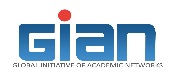 GLOBAL INITIATIVE OF ACADEMIC NETWORKINDIAN INSTITUTE OF TECHNOLOGY, KHARAGPUR-721302  BILL OF TRAVELLING EXPENDITURE FOR INTERNATIONAL EXPERT      NAME OF THE EXPERT   :   					      				 Date : Certified that I have visited to deliver lectures in GIAN program and have not drawn travelling allowance for this journey from any other source.Signature of the Expert --------------------------------------------------------------------------------------------------------------------------------------------------------------Certified that : ……………………………<name of foreign expert>……………………………………………………………….. attended the GIAN program and delivered lectures in the course <course code> under GIAN program for which his/her invitation was made and that sanction of the competent authority has been obtained for such invitation)							     Forwarded by			        				         	Approved	                               		     Course Coordinator	                            					  	Local Coordinator, GIAN                                																				Passed for Payment	Dean,CE	Encl : Fare bills, Boarding pass & etc.,	         DEPARTUREDEPARTUREARRIVALARRIVALCurrencyRemarksFromDateToDateCurrencyRemarksTotal :